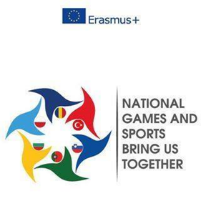 »NATIONAL GAMES AND SPORTS BRING US TOGETHER«V projektu Erasmus+ so vključene šole iz šestih evropskih držav:Bolgarija: Sredno uchilishte »Lyuben Karavelov«, VidinPoljska: »Szkoła Podstawowa nr 2 z Oddziałami Dwujęzycznymi«, PoznanPortugalska: Colégio Nossa Senhora de Lourdes, PortoSlovenija: Gimnazija Kranj, KranjRomunija: Colegiul National »Emil Racovita«, BukareštaTurčija: Hirkai Serif Orta Okulu, IstanbulProjekt je odziv na potrebe in cilje na treh področjih:  pomembnost aktivnega športnega udejstvovanja, ozaveščanje o zdravem prehranjevanju ter spoznavanje raznolikosti kultur in tradicij v različnih državah.V projektu sodeluje 20 dijakov Gimnazije Kranj. Udeleženi dijaki in učenci vseh šestih šol so vključeni v mednarodne izmenjave v treh državah: na Gimnaziji Kranj, na šoli Colegiul National »Emil Racovita« v Bukarešti (Romunija), na šoli Colégio Nossa Senhora de Lourdes v Portu (Portugalska). Udeleženci projekta se na srečanja pripravijo že pred izmenjavo, povežejo se na različnih spletnih platformah in socialnih omrežjih. Na mednarodnih srečanjih se udeležujejo raznovrstnih dejavnosti (ogled smučarskih skokov v Planici, pogovori z znanimi športniki), organizirane so športne igre in aktivnosti (odbojka, plavanje, pohodi, bovling), sodelujejo na delavnicah (uporaba mobilnih aplikacij v športu, duševno zdravje aktivnih športnikov, zdrava kuhinja). Povezujejo se v mednarodne ekipe in predstavljajo popularne športe svojih držav, prikazujejo tradicionalne otroške igre, ki gredo v pozabo.Polega spoznavanja tradicionalnih iger in popularnih športov v različnih državah dijaki spoznavajo, kakšne navade imajo vrstniki različnih držav in katere so najbolj priljubljene dejavnosti v njihovem prostem času.Dijaki in učenci, ki sodelujejo v projektu, ustvarijo logotip projekta, maskoto, letake z vsebino o popularnih in tradicionalnih športih v posameznih državah, raziskujejo otroške gibalne igre, ki jih današnje generacije otrok skoraj ne poznajo več. Vključeni so v anketo o zdravem načinu življenja in prehranjevanju. Opisi iger in športov, anketa in njena analiza bodo zajeti v knjigi, ki bo izšla v angleškem jeziku in v jezikih vseh šestih držav, ki smo vključene v projekt. Vsaka šola bo otroške igre predstavila v videu. Cilj projekta je izboljšati različne spretnosti dijakov (komunikacijske, jezikovne, socialne, sodelovalne), ozavestiti jih, da sta gibanje (športne dejavnosti) in zdrava prehrana pomembna v razvoju mladostnika.  Delovni jezik projekta je angleščina.